KARASU - AKÇAKOCA - EREĞLİ LİMANI - BARTIN LİMANI DEMİRYOLU PROJESİ (REVİZE ETÜT-PROJE) 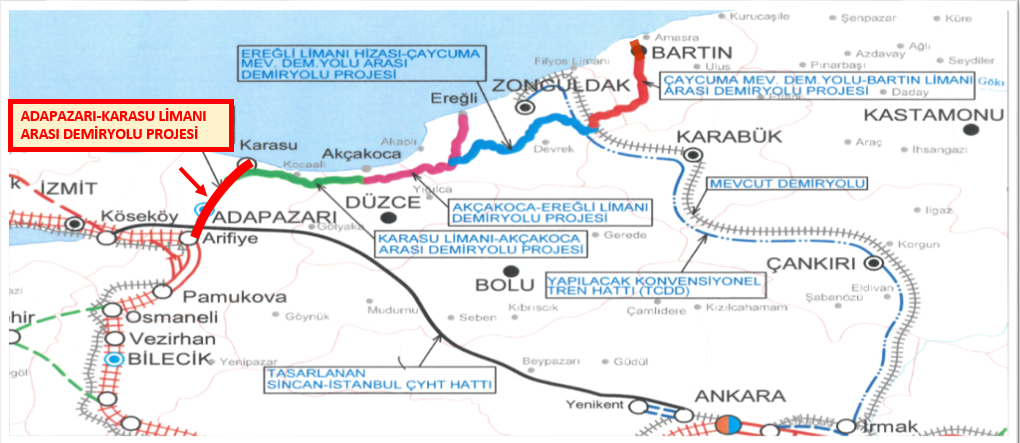 Başlama – Bitiş  Tarihi	: 25.01.2019 – 25.01.2020Hat Uzunluğu		: 223 km, Çift Hat-Elektrikli-Sinyalizasyonlu İstasyon Sayısı		: 6 (Kocaali, Akçakoca, Alaplı, Ereğli, Çaycuma, Bartın)Tasarım  Hızı		: 120 km/saat 